 Teacher Application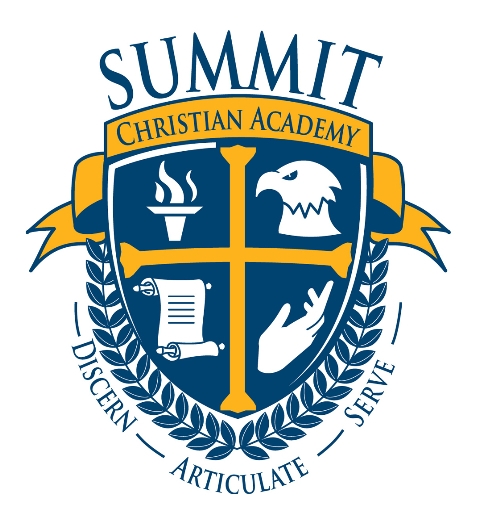 Summit Christian AcademyGrammar School				Upper School69 Saunders Rd				4209 Big Bethel RdNewport News, VA  23601		Yorktown, VA  23693(757) 599-9424				(757) 867-7005Principal: Mrs. Melanie Seaton		Principal: Dr. Sheri Cleggmseaton@scaschools.org			sclegg@scaschools.org	I. PERSONAL INFORMATION:Name: 									Application Date: 				Street Address: 													City:  								State: 				Zip: 			 Home Phone: 							Cell Phone: 						Email Address: 													Are you a United States citizen?  ☐Yes  ☐No  / If no, are you legally able to work in the US?   ☐Yes  ☐No									(Proof of eligibility is required upon employment)Have you ever been charged with a crime involving the welfare of a minor?   ☐Yes  ☐NoIf yes, were you convicted?   ☐Yes  ☐NoHave you ever been arrested?  ☐Yes  ☐No  /   If yes, were you convicted?  ☐Yes  ☐NoPlease attach to this document a description of the details of any arrests and/or convictions.II.  ASSIGNMENT PREFERENCES:Please indicate your 1st, 2nd, and 3rd teaching preferences below:[      ] K4			[      ] 1st – 3rd Grade			[      ] 7th-9th Grade[      ] K5			[      ] 4th – 6th  Grade			[      ] 10th – 12th Grade	If you checked grades 7-12 above, please check all subject preferences below:[    ] History		[    ] Pre-Algebra, Algebra I	[    ] Life Science, Biology	[    ] Debate[    ] Civics		[    ] Geometry		[    ] Physical Science		[    ] Speech, Rhetoric[    ] Economics	[    ] Algebra II			[    ] Physics			[    ] Fine Arts[    ] Geography	[    ] Pre-Calculus, Calculus	[    ] Chemistry		[    ] Chorus, Worship[    ] Bible		[    ] Literature, English	[    ] Logic			[    ] Foreign Lang: 		Date you would be available for employment: 						Do you prefer full-time or part-time?	[    ] Full-Time		[    ] Part-Time(if part time, indicate availability below)	Days and hours of your availability:  M 		  T 		  W 		  Th 		  F 		Please list activities or sports which you may be capable and willing to direct, sponsor, or coach (indicate grade or ability level): 												III. CHRISTIAN FAITH:Name and address of your church: 											Are you a member?  [    ] Yes	[    ] No	How long have you attended this church? 			In what capacity are you active in your church? 									Do you believe the Bible to be the only inspired and infallible Word of God, our final authority in all matters of faith, truth, and conduct?    [    ] Yes	[    ] NoAre you capable of teaching a Bible class?    [    ] Yes	[    ] No  	Explain: 				Describe your routine of personal Bible study and prayer: 							What book(s) have you read recently that have helped you spiritually? 					On an additional piece of paper, briefly give your Christian testimony and attach to this document.Are you in complete agreement with Summit Christian Academy’s Statement of Faith?  ☐Yes  ☐No	(Please see the last page of this document for Summit Christian Academy’s Statement of Faith.)Please describe the area(s) of disagreement on a separate sheet of paper and attach to this document.IV.  ACADEMIC PREPARATION:
Cumulative GPA:  	Bachelors 			Masters: 		Please attach photocopies of all your post-secondary transcripts.  Should you be offered a position, official copies of your transcripts must be provided to Summit Christian Academy.V. TEACHING EXPERIENCE:  Please list your three most recent assignments.Name of School 			  Dates 		  Grade(s) 	  Subject(s)Please list other educational opportunities or experience relevant to teaching: 				List any books or articles that you have read recently that have helped you to grow professionally: 		Certifications (please check all that apply and attach photocopies to this document):(     ) State:	Name of State: 			Expiration 			Type: 					Endorsements: 					(     ) ACSI:	Type: 					Expiration 			(     ) ACCS(     ) I don’t hold a certificate due to lack of the following requirement(s): 				Describe how a teacher evaluation has been helpful to you: 							VI. CHRISTIAN PHILOSOPHY OF EDUCATIONHave you had any courses or attended conferences giving specific training for Christian schools including a Christian Philosophy of Education?  [    ] Yes	[    ] NoPlease succinctly answer each question below on a separate piece of paper and attach to this document.Why do you want to teach in a Christian school?What are the main characteristics that distinguish a Christian school from a public school?What do you consider to be the proper classroom atmosphere for learning?What is your philosophy of discipline in the classroom?What are your strengths?  Weaknesses?What do you believe about the origin of the earth and mankind?How would you handle a child’s question if you knew that it was theologically controversial and the family’s church held to a different viewpoint than your own?How have you demonstrated an ability to work with others that may be different from you or have beliefs different from yours?VII.  CURRENT ISSUE CONVICTIONSWe live in a pluralistic society with many beliefs and values.  As a teacher you may be asked by your students specific questions about various issues.  Your answers will come from your personal convictions.  Please share your personal conviction as a Christian toward the following on a separate piece of paper:Alcoholic beveragesTobacco productsMarijuana and other non-prescription drugsEntertainment (media, electronics, music)Sexual activity outside of marriageDivorce and remarriageAbortionLGBTQ lifestylesPersonal debtGossipLying/CheatingSocial networking (Facebook, Twitter, Instagram, Snapchat, etc.)VIII. EMPLOYMENT HISTORY:Please list your employment history for the last 10 years, starting with most current.  Attach an additional sheet of paper if needed.Position Held: 						Dates of Employment: 			 to 			Employer Name and Address: 												Supervisor’s Name: 							Contact Number: 				Reason for Leaving: 													Position Held: 						Dates of Employment: 			 to 			Employer Name and Address: 												Supervisor’s Name: 							Contact Number: 				Reason for Leaving: 													Position Held: 						Dates of Employment: 			 to 			Employer Name and Address: 												Supervisor’s Name: 							Contact Number: 				Reason for Leaving: 													Have you ever worked under a different name for any listed employer?    [    ] Yes	[    ] No									If yes, please list: 				If married, is your spouse supportive of you teaching in a Christian school?  ?    	[    ] Yes	[    ] NoHave you already signed a contract for next year with any other school?  ?    	[    ] Yes	[    ] NoIX. REFERENCES:Please include three references who are qualified to speak of your spiritual experience and Christian service.  Please list your current pastor first. No relatives please.Name				  Complete				  Phone Number	  Relationship				  Address				         & EmailPlease include three references who are qualified to speak of your professional service.  Please list your current supervisor first, if applicable. No relatives please.Name				  Complete				  Phone Number	  Relationship				  Address				         & EmailX.  APPLICANT’S CERTIFICATION AND AGREEMENT:I understand that Summit Christian Academy does not discriminate in its employment practices against any person because of race, color, national or ethnic origin, gender, age, or qualified disability.I hereby certify that the facts set forth in this application process are true and complete to the best of my knowledge. I understand that falsification of any statement or a significant omission of fact may prevent me from being hired, or if hired, may subject me to immediate dismissal regardless of the time elapsed before discovery. If I am released under these circumstances, I further understand and agree that I will be paid only through the day of release.I authorize Summit Christian Academy to thoroughly interview the primary references which I have listed, any secondary references mentioned through interviews with primary references, or other individuals who know me and have knowledge regarding my testimony and work record. I also authorize the school to thoroughly investigate my work records and evaluations, my educational preparation, and other matters related to my suitability for the position.  I authorize references and my former employers to disclose to the school any and all employment records, performance reviews, letters, reports, and other information related to my life and employment, without giving me prior notice of such disclosure.  In addition, I herby release the school, my former employers, references, and all other parties from any and all claims, demands, or liabilities arising out of, or in any way related to, such investigations or disclosures.  I waive the right to ever personally view any references given to the school.Since I will be working with children, I understand that I must submit to a fingerprint, background, and criminal check. I agree to fully cooperate in providing all information necessary for such investigations, and I authorize the school to conduct these investigations.  The school may refuse employment or terminate employment if the school deems any background information unfavorable or that it could reflect adversely on the school or on me as a Christian role model.  I certify that I have carefully read and understand the above statements.  I understand that this is only an application for employment and that no employment contract is being offered at this time.Signature of Applicant							DateSummit Christian Academy’sStatement of FaithWe believe…In one God eternally existing in three persons--the Father, the Son, and the Holy Spirit. In the 66 books of the Old and New Testament alone as inspired by the Holy Spirit inerrant as originally given, and that they are the final authority for our faith and practice. In the incarnation and virgin birth of the Lord Jesus Christ, who by His shed blood and substitutionary death paid the redemptive price for all my sins and for the sins of all individuals who believe in Christ from every people group. He rose bodily from the dead and ascended into heaven to intercede for us. That man was created by God in His own image for the express purpose of glorifying Him, that through disobedience he became a sinner separated from God's life and fellowship and that he needs personal redemption from sin through the new birth. In the eternal salvation of all who trust the Lord Jesus Christ as personal Savior and the eternal punishment of all who reject Him. In the work of God's Spirit in the new birth, indwelling the believer, causing him to grow into the likeness of Christ and filling him with power to live a godly life and to bear witness to Jesus Christ. In the union of all true believers as one body in Christ. In the second coming of our Lord Jesus Christ to the earth bodily to claim His own people, to vindicate Himself and to set all things in order. Name of SchoolCity, StateDates AttendedMajorDegree EarnedHigh SchoolUndergraduateGraduate[    ] Yes    [    ] NoAre you presently being investigated or under a procedure to consider your discharge for misconduct by your present employer?[    ] Yes    [    ] NoHas any employer ever subjected you to disciplinary action, suspended, terminated, or asked you to leave a job or volunteer position on the grounds of any unlawful sexual behavior, or violation of an employer’s sexual misconduct or harassment policy?[    ] Yes    [    ] NoHave you ever been suspended, discharged, or resigned in lieu of discharge from any position?[    ] Yes    [    ] NoIs there any reason you might be unable to perform the duties and responsibilities of the position for which you are applying?[    ] Yes    [    ] NoDo you have any personal responsibilities or commitments that may prevent you from meeting this position’s requirements for on-time arrival, attendance, or work schedule?“My purpose is that they may be encouraged in heart and united in love, so that they may have the full riches of complete understanding, in order that they may know the mystery of God, namely, Christ, in whom are hidden all the treasures of wisdom and knowledge.”Colossians 2:2-3Grammar School (K4-6th)69 Saunders RoadNewport News, VA 23601757.599.9424grammar@scaschools.orgUpper School (7th-12th)4209 Big Bethel RoadYorktown, VA 23693757.867.7005upper@scaschools.orgwww.scaschools.orgDeclaration of Moral IntegritySummit Christian Academy expects all of its employee and its volunteers with unsupervised access to children to model the same Christian values and lifestyle that it seeks to inculcate in its students.  As an applicant for a ministry position as an employee or as a volunteer at this school, I (print name) 						 recognize, understand, and agree to live by the Christian moral standards of the school.I declare that during the past year I have not engaged in, at the current time I am not engaging in, and promise that I will not during the term of my employment or volunteering, engage in inappropriate sexual conduct.  Inappropriate conduct includes, but is not limited to, such behaviors as the following: heterosexual activity outside of marriage (e.g., premarital sex, cohabitation, extramarital sex), homosexual or lesbian sexual activity, transgender and/or gender identity, sexual harassment, use or viewing of pornographic material or websites, or sexual abuse or improprieties toward minors as defined by Scripture and federal or state law.I declare that the above statement is factual and true.  My signature below indicates that I meet the moral integrity standards and Christian role model lifestyle requirements of Summit Christian Academy.Applicant’s signature							DateAdministrator’s signature after discussion with applicant/volunteer		Date